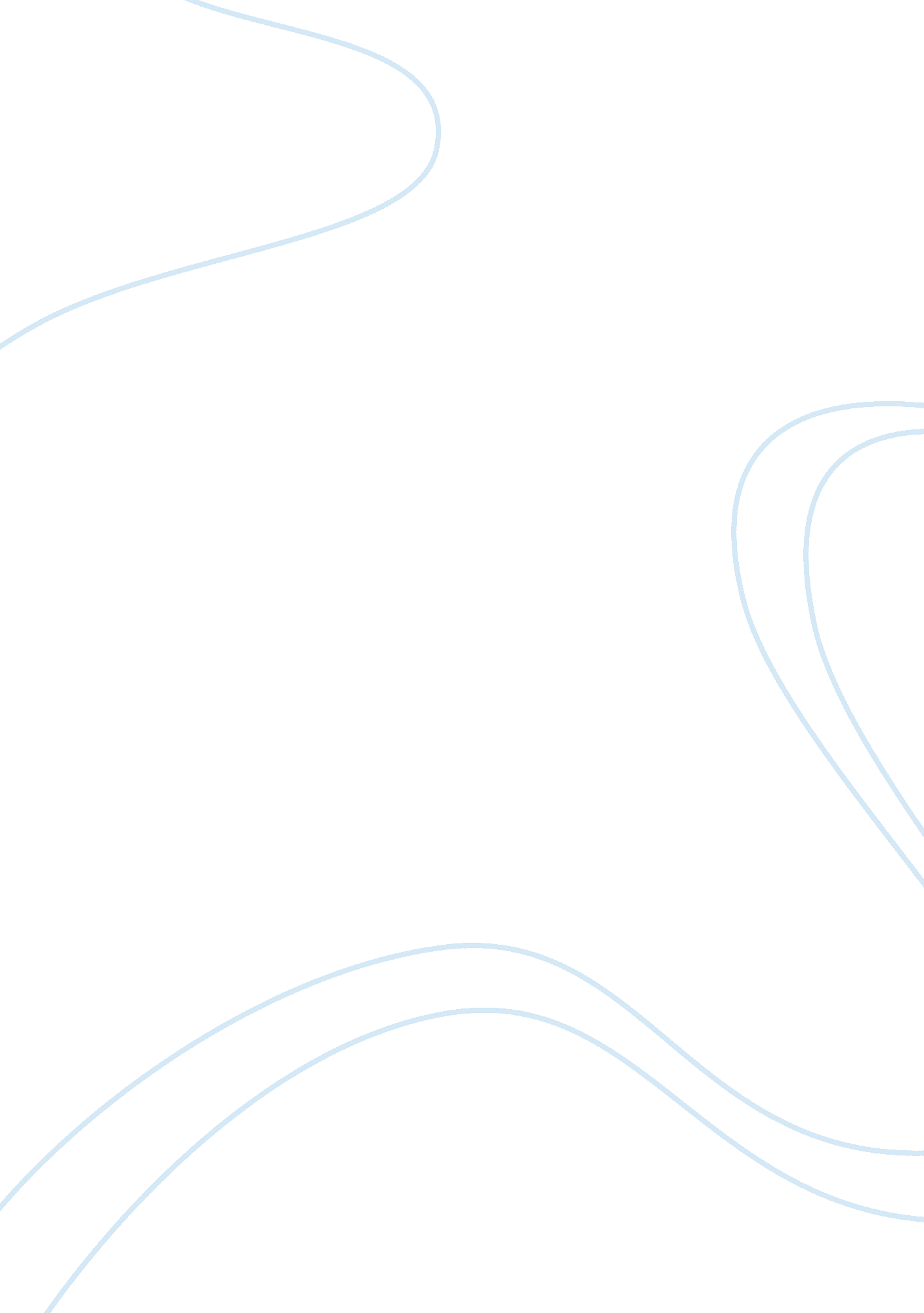 I am legend film articleLiterature, Books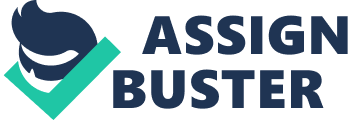 Originating from some person whom we beforehand observed supplicating with his family, this is the total intensity of a man who has lost everything. However, there’s something else entirely to Robert than this. His devoted logical strategy was about discarded in sorrow, however he shields an interesting feeling of expectation as well. To an energetic soundtrack of ‘ One Adore’, he clarifies his energy for the music of Bounce Marley: He had this thought. It was a sort of virologist thought. He trusted that you could fix bigotry and despise – truly fix it – by infusing music and love into individuals’ lives. When he was planned to perform at a peace rally, a shooter went to his home and shot him down. After two days, he left stage and sang. When they asked him for what valid reason, he stated, ‘ The general population who were endeavoring to exacerbate this thing … are not taking a vacation day. By what method can I? Illuminate the murkiness.’ Illuminate the obscurity. Expectation. In the opening successions of the film, Robert’s auto passes a worn out publication bearing the message ‘ God still adores us’, an amusing contradiction to the encompassing destruction. Be that as it may, Anna’s alarming feeling of expectation drives his psyche down some new streets, influencing associations, to an indicate where he can see an exit from his own Ground Zero and say to himself, or to God, the basic words, ‘ I’m tuning in’. Science and confidence have turned out to be one in his comprehension. Right off the bat, Will Smith demonstrates an astounding capacity to act: there’s none of the cool-man about-town here, substantially more a genuine feeling of franticness and contained discretion. His depiction of a man headed to diversion in disengagement is totally persuading. Besides, the creation esteems are strong: a significant part of the film is shot in close quiet, as the camera extends over a devastate cityscape. This quietness empowers an impact of activity to jolt you out of your seat when the new thunders over the screen. The utilization of hand-held camera and constrained lighting for the inescapable ‘ Don’t go into that dim building since we comprehend what’s in there’ grouping are likewise profoundly frightening. The embellishments are just sporadically conspicuous for being along these lines, and the frightful thingies holding up oblivious aren’t found in full for quite a while – something noted just in the best animal highlights. All through the film there are a few key choices made by the movie producer which are intended to position the gathering of people to see Robert Neville as a shocking saint. The movie producer’s utilization of camera assumes a critical part in situating the group of onlookers to see Neville in the light of a heartbreaking saint. The utilization of high edge and especially 10, 000 foot shots were conspicuous all through the film and principal in Lawrence’s development of an awful legend. A key case of its utilization can be found in the beginning times of the film where the camera skillet over the dead and surrendered New York City. The chief has utilized this camera edge to give the crowd a feeling of the size of destruction that has occurred and to demonstrate that one individual, Robert Neville, is in the midst of this depression. Another unmistakable utilization of camera points by the chief can be found in the last phases of the film when Robert and Anna are gone up against by the Dull Searchers in the lab. Lawrence has intentionally utilized a blend of high point and low edge shots to finish his last development of Robert Neville as a lamentable legend. Neville, a researcher and an officer, constitutes a human advancement of one. His day by day schedules are without a moment’s delay down to earth — he needs to discover a solution for the infection that wiped every other person out, and he should be home before twilight — and profound. Under the roads of the city and in its unfilled structures are the tainted, changed by the infection into pale, bare, light-unfavorably susceptible savages. “ Social de-development has all the earmarks of being finished,” Neville sees as he makes notes in his storm cellar lab. Furthermore, his propensities are a way of shielding himself from the zombies, as well as of keeping up the qualification amongst them and him. The zombies, similar to the raging mutts that are their mates, in any case show simple pack conduct and are even ready to set traps and make arrangements. When they start swarming. 